VIRGIN MONEY LONDON MARATHON 2018	     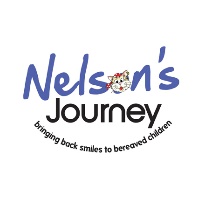 Nelson’s Journey Application Form: Return by 23:59 MONDAY 20 NOVEMBERYour detailsThe easiest way for us to keep you updated is by email. By giving us your email address and/or mobile number, you agree that we may use it to contact you to support you through your fundraising. You can of course opt out at any time. Nelson’s Journey would like to keep you updated on the work we do through our e-newsletter. If you wish to receive this information by email, please tick the box Your running experienceYour fundraising experienceYour fundraising planYou and Nelson’s JourneyOther informationTerms and conditions
Thank you for taking the time to fill out this form. Please return to Sarah Hyde by email at sarah@nelsonsjourney.org.uk by the end of MONDAY 20 NOVEMBER.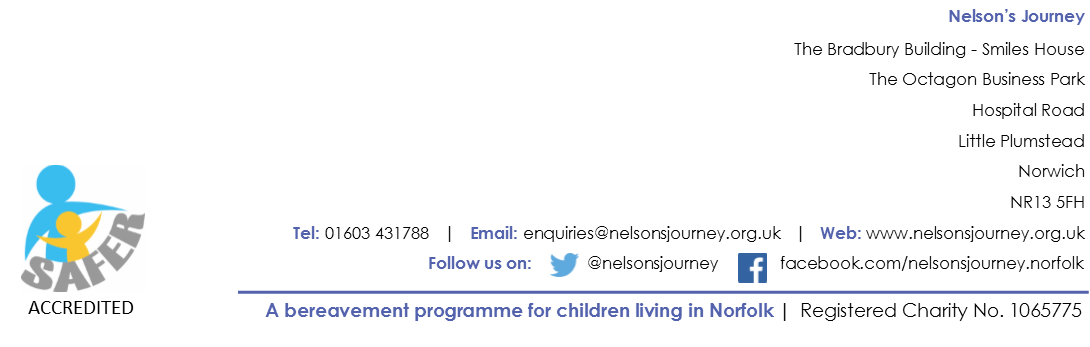 Title                    First Name                                         SurnameAddressPostcode                                                                                                  Day time telephone                                                                                   MobileEmail address                                                                                           Date of BirthTwitter handle @Occupation/Job title                                                                              EmployerDoes your company provide Matched Giving?              Yes               No  If yes, please give details  Did you enter the Official Ballot?                             Yes               No Is this your first full marathon?                                        Yes               No  Please give details of any previous running events you have taken part inAre you a member of a running club?                            YES             NO  If yes, please give details:Nelson’s Journey is able to provide a place on a 3-session marathon training programme in Norwich. Would you be interested in and able to attend: The first session on 25 November               YES             NO  The second session date tbc                       YES             NO  The third session, date tbc                           YES             NO  What would be your target finishing time for the marathon?  ______ Hrs  _______  MinsPlease give details of any fundraising activities you have taken part in for Nelson’s Journey or other charities.Please give details of any fundraising activities you have taken part in for Nelson’s Journey or other charities.Please give details of any fundraising activities you have taken part in for Nelson’s Journey or other charities.Please give details of any fundraising activities you have taken part in for Nelson’s Journey or other charities.DateEvent and name of charityAmount RaisedMethods UsedWe ask everyone awarded a charity place to raise a minimum of £1,750 in sponsorship (excluding Gift Aid). Please tell us how much you think you could raise if awarded a place:  Please outline how you will reach the fundraising target (for example, sponsorship from friends and family, sponsorship at work, organising an event etc.)We ask everyone awarded a charity place to raise a minimum of £1,750 in sponsorship (excluding Gift Aid). Please tell us how much you think you could raise if awarded a place:  Please outline how you will reach the fundraising target (for example, sponsorship from friends and family, sponsorship at work, organising an event etc.)Fundraising methodEstimated amount to be raised e.g. Sponsorship from friends and family ££££For online giving please use a Nelson’s Journey’s Virgin Money Giving page. Details will be providedFor online giving please use a Nelson’s Journey’s Virgin Money Giving page. Details will be providedPlease tell us of any links you have with Nelson’s Journey. Volunteer                                                              Family or friends have used services      Fundraised previously for NJ                                   Other (state):  Please tell us why you would like to run the London Marathon for Nelson’s JourneyDo you have an interesting story that you would like to share with the local press?  This might include running the Virgin Money London Marathon in fancy dress or running because of a life-changing event.Which size running vest would you like?Men’s              Chest size:  38”(S)      40”(M)      42”(L)      44”(XL)     46”(XXL) Women’s        Equal to:      8 (S)         10 (M)       12 (L )      14 (XL)      16 (XXL)                             How did you hear about Nelson’s Journey’s Marathon place?                Nelson’s Journey website                             Through a friend/family                       Through Nelson’s Journey staff                     Through social media                        Other (state)  The minimum sponsorship target is £1,750. The deadline for sending in sponsorship money is Friday 22 June 2018.  Runners who fail to raise the pledged amount may be placed on a low performers list held by the Virgin Money London Marathon race organisers. If you sustain an injury before the Marathon takes place, you should contact us as soon as possible. If you pull out of running the Virgin Money London Marathon and have not notified Nelson’s Journey at least two weeks in advance of the event, we will not be able to refund any sponsorship raised.You will agree that images taken on the day may be used by Nelson’s Journey for future promotional activities.By signing below, or by returning this form by email, you will be deemed to have read and accepted the above terms and conditions.Signature:                                                                                                      Date: 